ПРОЕКТСОВЕТ МУНИЦИПАЛЬНОГО РАЙОНА «КЫРИНСКИЙ РАЙОН» РЕШЕНИЕот  __ октября 2023 года	               № ____с. КыраО внесении изменений в правила землепользования и застройки сельского поселения «Мангутское» муниципального района «Кыринский район» Забайкальского края, утвержденные решением Совета муниципального района «Кыринский район» № 274 от 22 марта 2017 года	В соответствии со статьями 30 - 40 Градостроительного кодекса Российской Федерации, статьей 11 Земельного кодекса Российской Федерации, статьей 14 Федерального закона «Об общих принципах организации местного самоуправления в Российской Федерации», статьей 23 Устава муниципального района «Кыринский район», Совет муниципального района «Кыринский район» решил:	1.Внести в Правила землепользования и застройки сельского поселения «Мангутское», утвержденные решением Совета муниципального района «Кыринский район» от 22 марта 2017 года № 274 следующие изменения:	 1.1 Зону коммунально-складских объектов V класса (П5),территориальной производственной зоны «Зона инженерной и транспортной инфраструктуры» с реестровым номером 75:11-7.19, расположенной в кадастровом районе 75:11 заменить на  территориальную зону «Зона индивидуальной малоэтажной жилой застройки» (Ж4).  Карту градостроительного зонирования территории населенного пункта Мангут изложить в новой редакции (прилагается).                 2. Настоящее решение обнародовать на официальном стенде администрации муниципального района «Кыринский район» и разместить на официальном сайте муниципального района «Кыринский район».Председатель Совета муниципального района«Кыринский район»                                                                   М.Г.КуприяновИ.о.главы муниципального района «Кыринский район»                                                                       А.М.Куприянов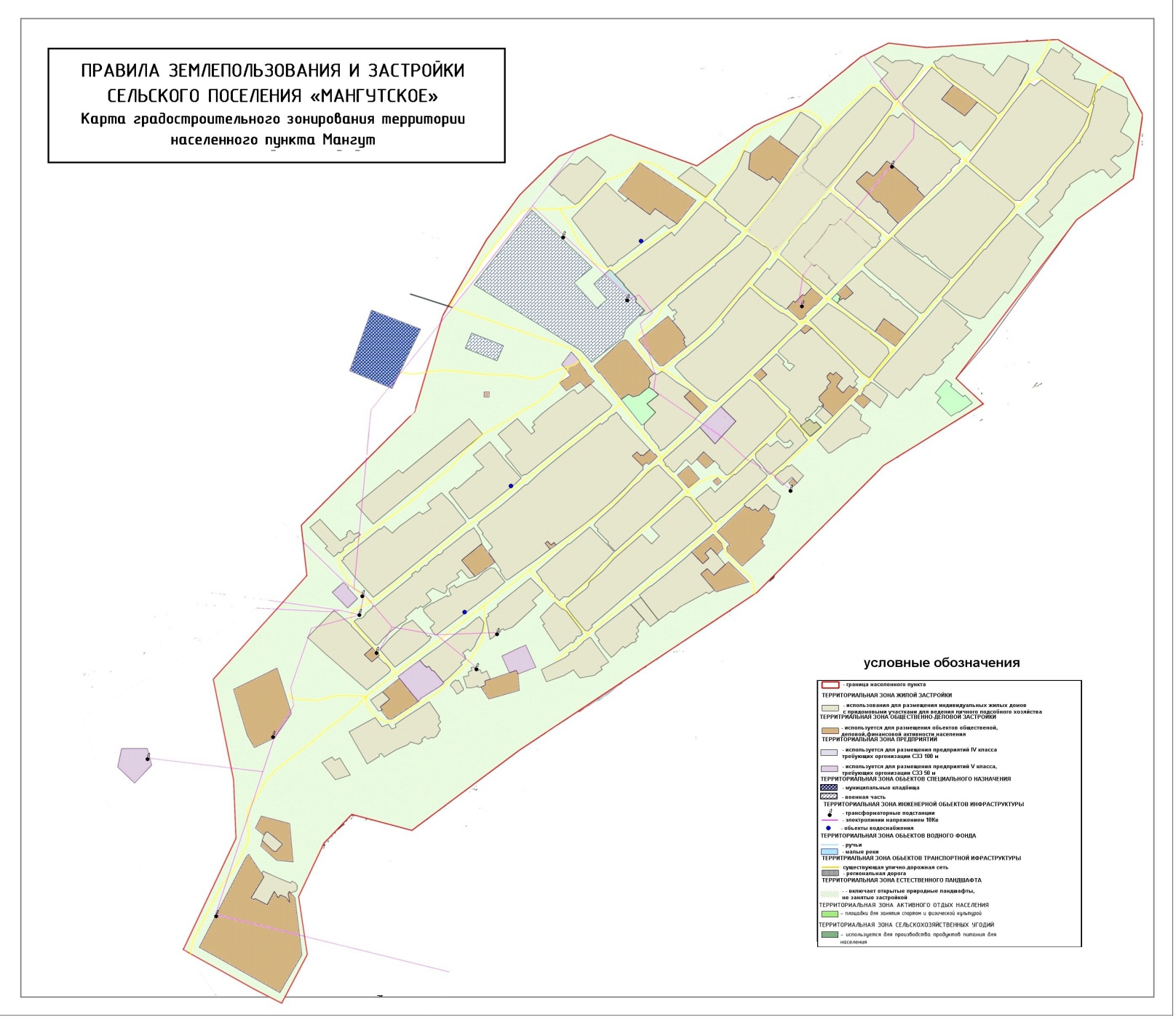 